NỘI DUNG ÔN TẬP HÈ K4MÔN: TIẾNG ANH    PART 1.  LANGUAGE FOCUS: From Unit 11 to Unit 19I. New words Review all new words from Unit 11 to Unit 19:  II. Phonics   -  cook, book, noon, school, field, piece, teacher, reading, beef, leaf, fish, dish, this, that, thin, thick, clothes, close, flowers, floor, bookshop, bakery, supermarket, ‘sandals, ‘trousers, ‘jumper, ‘jacket, re’peat, en’joy, in’vite, com’plete, ‘crocodile, ‘elephant, ‘wonderful, ‘beautiful.  III. Model sentencesReview all model sentences from Unit 11 to Unit 19.  PART 2. SPEAKINGPART 3. EXERCISESPART 4. PRACTICE  Task 1. Read and circle the correct words. Task 2. Look and answer these questions.  Task 3. Put the words in correct order.like ?/ father / What/ your/ does/ look    .............................................................................................................................................me/ brother/ is/ older/ My/ than/.    ............................................................................................................................................is / She/tall/ and / thin.	     ...........................................................................................................................................    4. father/ My/ is/ brother/ than/ taller/ my/.    ............................................................................................................................................    5.  my mother / fatter / is/ My sister / than     ..........................................................................................................................................    6. She/ to / bed /goes /at /10 / o’clock/.      .........................................................................................................................................    7. Let’s/ swimming / go / to / the /pool/.     ..........................................................................................................................................   8. some/ to / books/ want/ I / buy/.     ..........................................................................................................................................   9. Why/ you/ go/ the / to/ cinema/ do/ want/?      ........................................................................................................................................  10. She/ to / buy/ wants/ some/medicine/.     .........................................................................................................................................  11. There/ a/ is /supermarket/ near / my home/.     .........................................................................................................................................  12. they/ Because/ want/ to/ play football/ and/ badminton/.     .........................................................................................................................................  13. is / The/ yellow / jacket /very/ nice/.     .........................................................................................................................................  14. the/ How/ much/ are/ jeans/ ?     .........................................................................................................................................  15. like / Would / you/to / go/ swimming pool/?     .........................................................................................................................................  16. What's /phone / his /number?     ......................................................................................................................................... Task 4. Circle  a , b, or c.1. When is Children’s Day ? It is _____________________the first of June.A. in                              B. on                                  C. at                                   D. of2. I'd like ........... apple, please.	A. a			         B. four			          C. an			           D. and3. His book are ................. the tableA. at			        B.between			C. down			 D. on4. How ......................... books on the table?  There are 3 books.A. much		        B. very		                    C. many		           D. on5. .................... pens are there in your bag? There are 2 pens.A. How old	        B. When		         C. How			D. How many6. They live .................... England.  A. on		        B. in			         C. under		          D. for7. What's ................... name? - He's Tommy.A. my		        B. his			         C. she		                     D. he8. I would like an apple. - Here you ..............................A. is				B. are			         C. a		                    D. an9. Peter can ................ a bike. A. ride			B. play		         C. stay		                   D. drink10. ........................... you like a candy? No, thanks.A. Who		          B. When		        C. Would		        D. HowTask 5. Read and tick () T(True ) or F(False).Children’s Day is the most interesting festival for children. It’s on the first of June .On this day , children do not study at school .They have a party at school or at home. They have a lot of fun .they get presents from their parents. They sing, dance, play games, eat cakes and candies at the party. Children are happy on Children’s Day. Task 6. Read and match. Task 7. Read and complete.   Task 10. Look at the picture and answer the questionsThe endUnit 11. What time is it?Unit 16. Let’s go to the bookshop.Unit 12. What does your father do?Unit 17. How much is the T-shirt?Unit 13. Would you like some milk?Unit 18. What’s your phone number?Unit 14. What does he look like?Unit 19. What animal do you want to see?Unit 15. When’s Children’s Day?- What time is it ? (look at the pictures)- What time do you get up?- What time do you have breakfast / lunch / dinner ?- What time do you go to school/ go to bed?- Why do you want to go to the zoo/ cinema/ bakery/ swimming pool/ pharmacy/ supermarket/ sweet shop?- What do you do?- What does your father/ mother/ uncle/ brother/ sister do?- Where does your father/ mother/ uncle/ brother/ sister work?- Where does a doctor/ a farmer/ a worker/ a clerk work?- How much is the scarf/ blouse/ jacket/ skirt/ jumper?   (look at the pictures)- How much are the jeans/ shoes/ trousers/ sandals?  (look at the pictures)- What’s your favourite food/ drink?- Would you like some bread/ rice/ vegetables/ beef/ pork/ noodles/ chicken/ water/ lemonade/ orange juice/ milk ?- What’s_______’s phone number?   (look at the pictures)- Would you like to go for a walk/ go for a picnic/ go fishing/ go skating?- What does your mother/ father/ brother/ sister look like?- Who’s slimmer, your mother or your sister?- Who’s stronger, your father or your brother?- What animal do you want to see?- Why do you like tigers/ crocodiles/ bears/ elephants/ zebras/ kangaroos?- When is New Year/ Children’s Day/ Teachers’Day/ Christmas?- What do you do at ………………………….?- What animal do you want to see?- Why do you like tigers/ crocodiles/ bears/ elephants/ zebras/ kangaroos?1. Listen and tick.8. Read and complete.2. Listen and circle.9. Read and Tick True or False.3. Listen and number.10. Read and circle the correct answer.4. Listen and match.11. Look at the pictures and the letters.Write the correct words.5. Listen and write.12. Look at the picture and complete the sentence.6. Read and match.13. Reorder the words.7. Read and write.14. Complete the sentences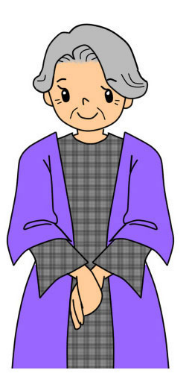 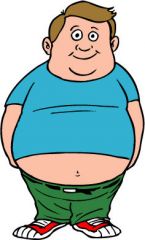 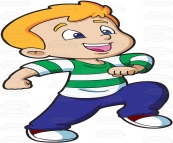 1.What does she look like ?She is old / young .2.What does he look like?He is big /slim.3.What does he look like?He is  small/big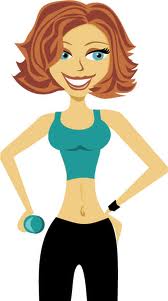 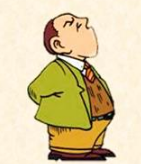 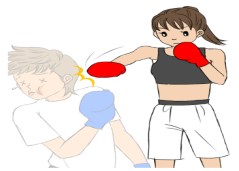 4. What does she look like ?She is big /slim.5.What does he look like ?He is short / tall.6.What does she look like ?She is strong /weak.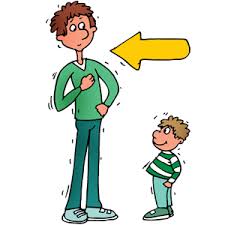 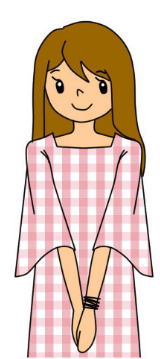 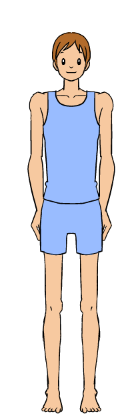 7.What does he look like ?He is short /tall.8. What does she look like ?She is young /old.9. What does he look like ?He is old/thin.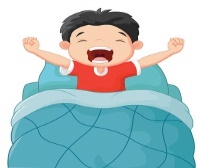 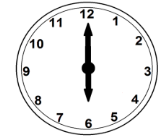 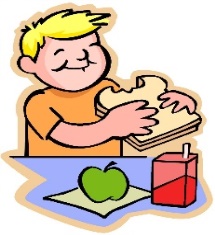 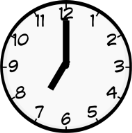 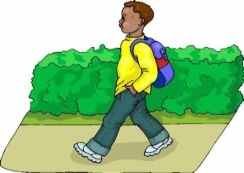 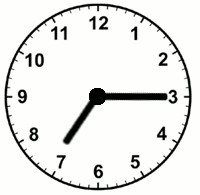 1. What time does he get up ?2. What time does he have breakfast ?3. What time does he go to school ?He gets up at six o’clock.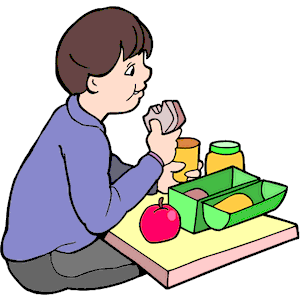 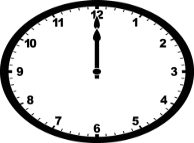 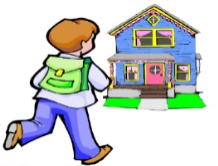 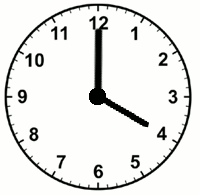 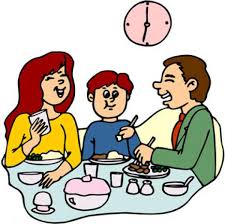 4. What time does he have lunch ?5. What time does he gohome ?6. What time do they have dinner ?TF1. Children’s Day is on the 1st Of July2. It is the most interesting festival for children.3. On this day , children study at school.4. They get presents  from their parents.5. They like this festival very much.What color is the skirt ?It’s one hundred thousand dong.Where does your father work ?I’m going to the bookshop.How much are these socks ?Because I want to buy something to eat.Why do you want to go to the supermarket?They’re thirty thousand dong.What color are those jeans ?The skirt is  pink.Would you like some noodles ?My father works in a hospital.How much is the T shirt ?Yes, please. I love noodles.Do you like this skirt ?Thank you.Oh, your T – shirt is very nice.Yes, I do.Let’s go to the zoo, Linda.10) I’m going to the bookshop.Where are you going ?11) Sorry, I can’t.What does your sister look like ?12) His favorite  food is beef.What did you do last Sunday ?13) My sister is young and tall.What is his favorite  food ?14) I visited my grandparents last Sunday.hospitalteacher4BworksfourMy name is Ben. There are (1)…………………….people in my family : my parents, my brother  and me. My dad is a  (2)………………….. he works in New Scotland Hill Primary School. My mother is a nurse. She works in Wellington (3) ……………………My brother is a worker. He (4)………………in a car factory. And as you know, I am a pupil in Class (5)……….. I love my family and I am happy at my school.Task 8. Look at the picture and answer the questions.Task 9. Look and write.NoQuestion - AnswerPictureWhat animal is that ?……………………………………………………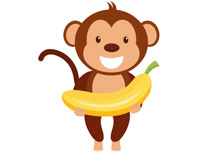 What colour is the panda ?……………………………………………………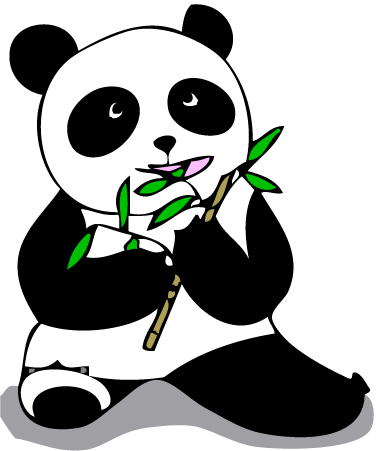 Is that an elephant?No , ……………………………………….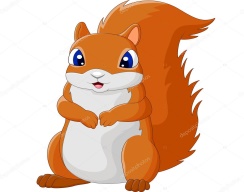 What is the horse doing ?…………………………………………….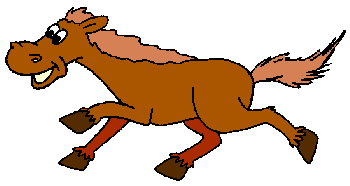 